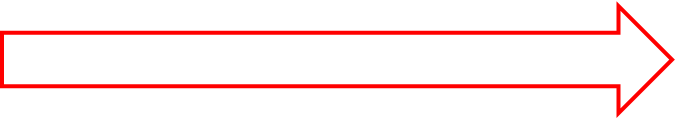 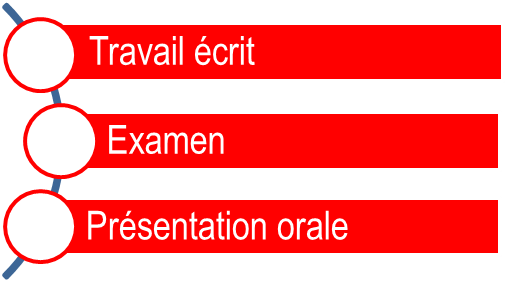 SemainesCours 123456789101112131415